PERFECT STEPS PUBLISHERSEND TERM EXAMS 20150721 745374/ 0721 707626 NAIROBINAME..............................................................................................ADM........................................AGRICULTURE EXAMINATION FORM TWO Section A 40 marks Answer all the questions in this section in the spaces providedDefine the following terms as used in livestock healthi.Disease. .....................................................................................................................1mk                                                                                                                                                                                                             ii)Health................................................................................................................1mk                                                                                                                 2.State four advantages of keeping a herd of dairy cattle healthy.                                  ......................................................................................................................................................................................................................................................................................................................................................................................................................................3mks                                                                                                                3.Give two causes of blossom end rot in tomatoes.                                                    ................................................................................................................................................................................................................................................................................................................................................. 2mks      4.State two methods of controlling blossom end rot in tomatoes.                                  ..................................................................................................................................................................................................................................................................................................................................................................................................................................... 2mks 5    The diagram labeled D below shows a Kale crop infested by a pest 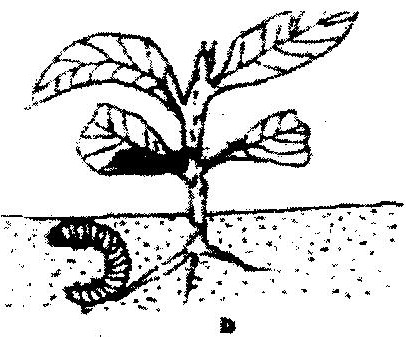       i      Identify the pest.                                                                                                                      ..................................................................................................................................2mksii     What damage does the pest cause the crop?                                                                       .............................................................................................................................................................................................................................................................................................. 1mkiii    State two methods of controlling the pest                                                                  ...........................................................................................................................................      ......................................................................................................................................2mks 6)  Give four the major features of exotic beef breeds                                                       .....................................................................................................................................................................................................................................................................................................................................................................................................................................................4mksStudy the diagrams of workshop tools shown below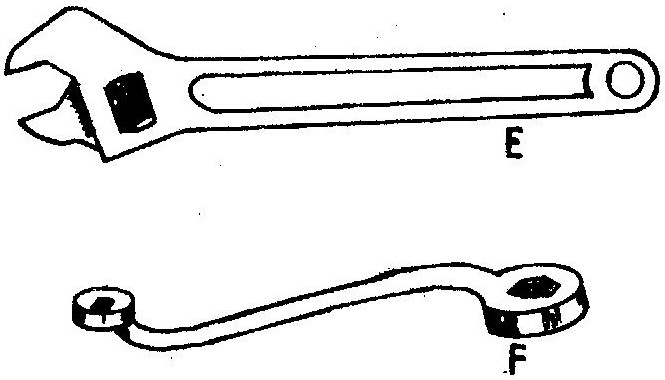 	(i)   	Identify the tools labeled E and F				                         (2mk)	E 	__________________	F	__________________(ii)	What functional advantage does tool E have over tool F?	                         ....................................................................................................................................2mkState three reasons why water should be treated in the farm                                          ..........................................................................................................................................................................................................................................................................................................................(3mks)                                      State four types of pumps used in the farm                                                           .............................................................................................................................................................................................................................................................................................................................................................................................................................................................................................(4mks) Study the table below and fill in the missing words2mksName two crop production practices carried after planting to achieve optimum plant   Population.                                                                                                                   .............................................................................................................................................................................................................................................................................(2mks)Give the three main methods of conveying water within the farm                               .............................................................................................................................................................................................................................................................................(3mks)State two methods of storing water on a farm.    ..................................................................................................................................................... (2mks)State two ways of overcoming the problem of water logging in crop production......................................................................................................................................................................................................................................................................(2mks)State four methods of treating water for domestic use.                            .............................................................................................................................................................................................................................................................................(4mks)Name four types of water pumps which can be used in the farm.                                 ............................................................................................................................................................................................................................................................................ (2mks)Give four reasons why it is advantageous to use organic manure instead of straight fertilizer......................................................................................................................................................................................................................................................................................................................................                                                                                                                        (4mks)State four harmful effect of parasite to livestock. .................................................................................................................................................................................................................................................................................................................................................................................................................. (4mks)a) State four ways by which plant nutrients may be lost from the soil.                               .................................................................................................................................................................................................................................................................................................................................................................................................. (4mks)b)Define soil fertility       ....................................1mkc) List the major characteristics of a fertile soil                                                             (4mks)Differentiate between macro – nutrients and micro – nutrients                                    .............................................................................................................................................................................................................................................................................(2mks)State four functions of Calcium in plant growth and development              .............................................................................................................................................................................................................................................................................(2mks)Calculate the plant population per hectares of a maize crop planted at a spacing of 100cm x 50cm. Show your working                                                                                           (4mks)Name two crop production practices carried after planting to achieve optimum plant population.......................................................................................................................2mks                                                                                                                    State five general measures which can be used to control livestock diseases.       .................................................................................................................................................................................................................................................................................................................(5mks).   SECTION B 20 MARKS ANSWER ONE QUESTION ONLY FROM THIS SECTION IN THE SPACES PROVIDEDState and explain biotic factors which affect both livestock production and crop production in kenya..........................................................................................................................................................................................................................................................................................................................................................................................................................................................................................................................................................................(20mks)26. Study the illustration below carefully and answer the questions which follow River.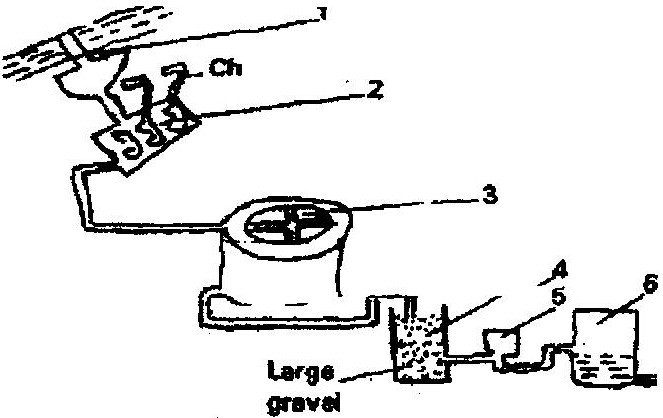  a) Explain part 1- 5 ......................................................................................................................................................................................................................................................................................................................................................................................................................................................................................................................................................................................................................................................................................................................................................................................................................................................................................................................10mksb) Describe advantages of practicing rotational cropping. ............................................................................................................................................................................................................................................................................................................................................................................................................................................................................................................................................................................................................................................................................................................................................................................................................................................................................................................10mksPRINTED AND COMPILED BYPERFECT STEPS PUBLISHERS0721 745374/ 0721 707626 NAIROBIDescriptionPlanting materialBananaPine appleVine